OpeningApproval of the agendaDocumentation (Annex A)Recap of previous discussionsReport of the RG meeting at the last TSAG: TD137Rev.1Report of the last TSAG meeting: TSAG-R2General issues (Annex A §14.2.1) Future study group structure (2021 – 2024) (Annex A §14.2.2)Study Group matters (Annex A §14.2.3) Lead study group activities (Annex A §14.2.4) Joint Coordination Activities (JCA) (Annex A §14.2.5)Report on Collaboration on ITS Communication Standards and ITS-related activities (Annex A §14.2.6) Miscellaneous issues (Annex A §14.2.7) AOBClosingAnnex A:
Documents allocated to RG WPR by the TSAG Plenary_____________________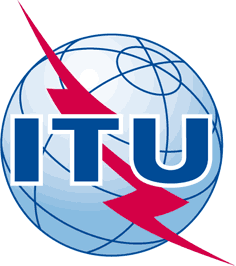 INTERNATIONAL TELECOMMUNICATION UNIONTELECOMMUNICATION
STANDARDIZATION SECTORSTUDY PERIOD 2017-2020INTERNATIONAL TELECOMMUNICATION UNIONTELECOMMUNICATION
STANDARDIZATION SECTORSTUDY PERIOD 2017-2020INTERNATIONAL TELECOMMUNICATION UNIONTELECOMMUNICATION
STANDARDIZATION SECTORSTUDY PERIOD 2017-2020TSAG-TD289INTERNATIONAL TELECOMMUNICATION UNIONTELECOMMUNICATION
STANDARDIZATION SECTORSTUDY PERIOD 2017-2020INTERNATIONAL TELECOMMUNICATION UNIONTELECOMMUNICATION
STANDARDIZATION SECTORSTUDY PERIOD 2017-2020INTERNATIONAL TELECOMMUNICATION UNIONTELECOMMUNICATION
STANDARDIZATION SECTORSTUDY PERIOD 2017-2020TSAGINTERNATIONAL TELECOMMUNICATION UNIONTELECOMMUNICATION
STANDARDIZATION SECTORSTUDY PERIOD 2017-2020INTERNATIONAL TELECOMMUNICATION UNIONTELECOMMUNICATION
STANDARDIZATION SECTORSTUDY PERIOD 2017-2020INTERNATIONAL TELECOMMUNICATION UNIONTELECOMMUNICATION
STANDARDIZATION SECTORSTUDY PERIOD 2017-2020Original: EnglishQuestion(s):Question(s):Question(s):N/AGeneva, 10-14 December 2018TDTDTDTDTDSource:Source:Source:Rapporteur, TSAG RG WPRRapporteur, TSAG RG WPRTitle:Title:Title:Draft agenda and documentation for the TSAG Rapporteur Group on Work Programme and structure (Geneva, 10-14 December 2018)Draft agenda and documentation for the TSAG Rapporteur Group on Work Programme and structure (Geneva, 10-14 December 2018)Purpose:Purpose:Purpose:DiscussionDiscussionContact:Contact:Reiner LieblerGermanyReiner LieblerGermanyTel:	+49 228 14-3000
E-mail:	reiner.liebler@bnetza.de Keywords:Agenda, TSAG, Rapporteur Group, Work Programme, structureAbstract:Agenda for the TSAG Rapporteur Group on Work Programme and structureTiming#Agenda ItemDocsNotesTuesday1430-1545Thursday11:15-12:3014.2TSAG Rapporteur Group on Work Programme and structure (RG-WP)14.2.1General issues14.2.1.1Rapporteur, TSAG Rapporteur Group on Work Programme and structure: draft agendaTD289Draft agenda RG-WP.14.2.2Future study group structure (2021 – 2024)14.2.2.1BlackBerry Limited (Canada), Ciena Canada, Ericsson Canada, Inc., Nokia Corporation (Finland): Proposed structure optimizationC60To discuss14.2.2.2TSB: Statistics regarding ITU-T study group work (position of 2018-11-30)TD294For information14.2.3Study Group matters14.2.3.1SG12: LS on Responsibility for the Y.1550-series (WTSA Resolution 2, Annex C)TD408Allocation of unused Y.1550-series to SG12.14.2.3.2SG9: LS on the amendment of Q4/9 ToRTD400To review and endorse.14.2.3.3SG9: LS on the amendment of Q9/9 ToRTD401To review and endorse.14.2.3.4SG15: LS on Reorganization of ITU-T Study Group 15 QuestionsTD383To review and endorse.14.2.3.5SG16 Management: LS on creation of new Questions 5/16 (Artificial intelligence-enabled multimedia applications) and 22/16 (Distributed ledger technologies and e-services)TD357To review and endorse14.2.3.6SG17: LS on revised Questions 4/17, 5/17, 6/17 and 8/17TD364To review and endorse14.2.3.7SG12: LS/r on current status of the draft Recommendation ITU-T Q.3961 (reply to SG11-LS31)TD338LS from SG12 to SG11 (May 2018) on Q.3961.  TSAG to note or comment.14.2.3.8SG11: LS/r on current status of the draft Recommendation ITU-T Q.3961 (reply to SG12-LS57)TD348Reply to TD338 from SG11 inviting SG12 to an SG11 workshop, showing availability of SG11 expert to the SG12 meeting in May 2019.  TSAG to note or comment.14.2.3.9SG12: LS/r on current status of the draft Recommendation ITU-T Q.3961 (reply to SG11-LS52)TD382Reply to TD348 from SG12 inviting to SG11 to an SG12 meeting and a collocating workshop.  TSAG to note or comment.14.2.4Lead study group activities14.2.4.1SG2: LS on lead study group activitiesTD365For information14.2.4.2Chairman, SG3: Lead Study Group ReportTD301For informationSG3: LS/r on stale work items and SG Reports on lead study group activities (reply to TSAG - LS 6)TD331For information14.2.4.3SG5: Progress Report of ITU-T Study Group 5TD302For information14.2.4.4Chairman, SG9: Lead Study Group ReportTD303For information14.2.4.5Chairman, SG11: ITU-T SG11 Lead Study Group ReportTD304For information14.2.4.6Chairman, SG12: Report on ITU-T SG12 lead activities (February 2018 - December 2018)TD305For information14.2.4.7Chairman, SG13: Lead Study Group ReportTD306For information14.2.4.8Chairman, SG15: Lead Study Group ReportTD417For information14.2.4.9Chairman, SG16: Report on Lead SG activities for ITU-T SG16TD308For information14.2.4.10SG17: Progress Report of ITU-T SG17TD309For information14.2.4.11SG20: LS on ITU-T SG20 Lead Study Group ReportTD312For information14.2.5Joint Coordination Activities (JCA)None.14.2.6Chairman CITS: Report on Collaboration on ITS Communication Standards and ITS-related activitiesCITS Chairman: CITS progress reportTD31414.2.7Miscellaneous issues on ITU-T Study Groups14.2.7.1Miscellaneous ITU-T SG2SG2: LS on Telecommunication Management and OAM Project PlanTD343For information14.2.7.2Miscellaneous ITU-T SG5SG5: LS/r on Telecommunication Management and OAM Project Plan (reply to SG2 LS73-E and SG2 LS47-E)TD371For information14.2.7.3Miscellaneous ITU-T SG9SG9: LS on AAP consent of draft new Recommendation ITU-T J.1 (ex. J.tda) “Terms, definitions and acronyms for television and sound transmission and integrated broadband cable networks”TD399For informationSG9: LS/r on the new version of the Home Network Transport (HNT) Standards Overview and Work Plan (reply to SG15-LS141)TD403For information14.2.7.4Miscellaneous ITU-T SG11ETSI ISG NFV: LS/r on new work item Interop testing virtual switch (reply to SG11 LS41)TD345For informationETSI ISG NFV: LS/r on new work item Interop testing requirements of virtual BNG (reply to SG11 LS55)TD377For informationSG11: LS/r on LSs related to new work item Interop testing requirements of virtual BNG (reply to ETSI ISG NFV (NFV(18)000214)TD387For information14.2.7.5Miscellaneous ITU-T SG12SG12: LS/r on New Work Item to revise TS 103 222-1 and Coordination with ITU-T SG12 (reply to ETSI TC STQ18057021)TD381For informationSG12: LS/r regarding studies on the impacts of counterfeit and non-compliant devices on the QoS/QoE of Mobile Networks (reply to SG11-LS57)TD411For informationSG12: LS on service quality regulatory frameworksTD413For informationChairman, ITU-T SG12: Report on ITU-T SG12 cooperation with other SDOs (February 2018 – December 2018)TD414For informationChairman, SG12: Report on ITU-T SG12 activities related to WTSA Res. 40 and 95 (February 2018 – December 2018)TD415For information14.2.7.6Miscellaneous ITU-T SG15SG15: LS on the new version of the Access Network Transport (ANT) Standards Overview and Work PlanTD379For informationSG15: LS on the new version of the Home Network Transport (HNT) Standards Overview and Work PlanTD380For informationSG15: LS on OTNT Standardization Work PlanTD418For information14.2.7.7Miscellaneous ITU-T SG16SG16: LS/r on Telecommunication Management and OAM Project Plan (SG2-LS47)TD346For information14.2.7.8Miscellaneous ITU-T SG17SG17: LS/r on AI (Artificial Intelligence)/ML (Machine Learning) and securityTD363For information